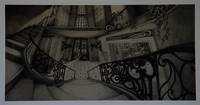 Anamarija Bukovec: Moj svet brez besed   
Mentor: doc. mag. Anja Jerčič Jakob5. 9. 2018 - 28. 9. 2018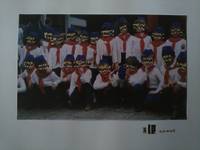 Zaključna razstava 4. letnika Likovne pedagogike   
Mentorji: prof. Črtomir Frelih, doc. Anja Jerčič Jakob, prof. Roman Makše in doc. Zora Stančič30. 5. 2018 - 20. 6. 2018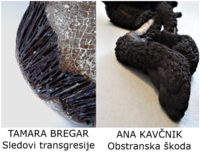 Tamara Bregar »Sledovi transgresije« in Ane Kavčnik »Obstranska škoda«Mentor: prof. Mirko Bratuša23. 4. 2018 - 24. 5. 2018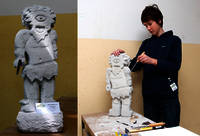 Mednarodna kiparska kolonija mladih Črnomelj 2008 - 201822. 3. 2018 - 20. 4. 2018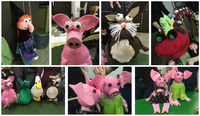 Razstava ob SVETOVNEM DNEVU LUTKARSTVA21. 3. 2018 - 26. 3. 2018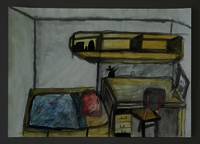 3. letnika Likovne pedagogike:Kiparstvo, Slikarstvo, Risanje21. 2. 2018 - 16. 3. 2018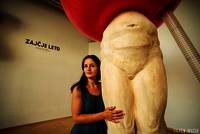 Nina KoželjVelika Gospa10. 1. 2018 - 16. 2. 2018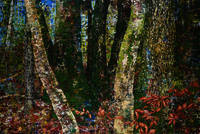 Razstava ob Tednu Univerze: Anja Jerčič Jakob - Ilustracije in slike6. 12. 2017 - 5. 1. 2018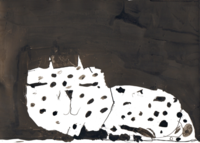 III. MEDNARODNI OTROŠKI LIKOVNI BIENALE OŠ BOŽIDARJA JAKCA 201715. 11. - 1. 12. 2017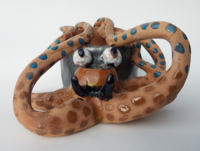 Razstava študentskih del pri predmetih Osnove keramike in Kreativna keramika v študijskem letu 2016/17Mentor: prof. Mirko Bratuša18.10. - 9.11. 2017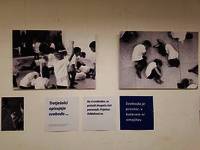 Razstava projekta Gib in njegova sledAvtorica razstave: Nuša JurjevičVodje in mentorji projekta: pred. dr. Vesna Geršak, as. dr. Uršula Podobnik, prof. mag. Črtomir Frelih5. 10. - 13. 10. 2017